PARKme SystemStakeholder Analysis Report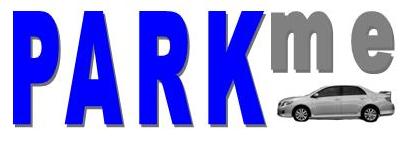 George Mason UniversitySYST 798, Prof. SpellerCraig EmmertonEarl MortonShaun McDonaldDavid RichardsNikki Torres-AvilaTable of Contents1.0 STAKEHOLDER IDENTIFICATION	31.1 End User	31.2 GMU Administration	31.3 GMU Police/Security	31.4 Project Manager	31.5 GMU Maintainer	31.6 Engineers	41.7 Project Sponsors	42.0 KEY STAKEHOLDER IDENTIFICATION	43.0 NEED ANALYSIS AND VALUE MAPPING	63.1 Use Cases	63.1.1 Provide PARKme Services to Driver	63.1.2 Find Available Spaces	63.1.3 Update Parking Availability	73.1.4 Report Parking Violations	83.1.5 Generate Parking Usage Report	93.1.6 Provide PARKme Maintenance	101.3.2 Value Mapping	111.3.3 Quality Function Deployment	13The purpose of this document is to identify and describe the stakeholders for the PARKme system.  It addresses their influence, interests, and their interaction with the system.1.0 STAKEHOLDER IDENTIFICATION1.1 End UserThe end user is the person that interacts with the operational system.  The end user obtains current parking availability of the different lots around the campus.  The end users for the PARKme System are students, faculty, visitors, and administrative personnel from the GMU Campus.1.2 GMU AdministrationThese are the “Executive stakeholders.”  Their role in the development of the system is to provide funding for the design, development, testing, installation, and maintenance of the system.  They’re interested in improving the parking problem in the university on a commercial level.  They will compile data from the system to continually improve the system.  They will also be in charge of getting support/“buy-in” from the stakeholders involved. 1.3 GMU Police/SecurityThe system notifies the university police of any parking violation.  In the event that an unauthorized driver parked in a disabled area or in forbidden zones, a message will be sent for the police to take the appropriate action.1.4 Project ManagerThe program manager manages the project development, interacts with the customer, and leads a team to produce the end-item with the available resources and within the constraints of time, cost, and performance/technology.  Additional responsibilities include: Identifying, tracking, managing and resolving project issues Proactively disseminating project information to all stakeholders Identifying, managing, and mitigating project risk Ensuring that the solution is of acceptable quality Proactively managing scope to ensure that only what was agreed on is delivered, unless changes are approved through scope management Defining and collecting metrics to give a sense for how the project is progressing and whether the deliverables produced are acceptable 1.5 GMU Maintainer The system maintainer is in charge of conducting tests and repairs to ensure the effective performance of the system.  Must be equipped with the appropriate skill set to be able to repair the system within the designated constraints.1.6 EngineersThey are the part of the team in charge of defining the system requirements, decomposing the system requirements down to sub-system levels, maintaining interfaces between sub-system and rest of system, integrating the system and define system-level testing.1.7 Project Sponsors The sponsor for the PARKme system is Josh Cantor.  Josh Cantor is the director of Parking and Transportation the GMU and represents the GMU administration.  As director of Parking and Transportation, he has been assigned the task of improving the parking problem at GMU.2.0 KEY STAKEHOLDER IDENTIFICATIONTo identify the key stakeholders for the PARKme System an Influence-Interest matrix was used.  The interest-influence grid is a mapping tool developed by Imperial College London.  A similar version of this mapping tool is widely used in the government and private industry.  The level of influence and importance of each stakeholder was established.  The level of interest was determined by how the stakeholder is affected by decisions or success of the project.  In a similar way, the level of influence was determined by the power of a stakeholder to affect the success of the project.  For example, the GMU administration has a high influence and interest on the system.  While the campus police have a low interest on the development of the system, they will be affected positively upon its successful deployment.Table 1:  Stakeholder Influence and InterestFigure 1:  Stakeholder Influence vs. Interest MatrixAfter establishing each stakeholder influence and interest and plotting the stakeholder in the grid, each stakeholder, is found to belong to one of the following groups:  Manage Closely Quadrant - High influence, interest stakeholders:  End User, GMU Administration, Project Sponsors, and Project Manager.  For this group of people we must put most of our efforts and fully engage them.Keep Satisfied Quadrant - High influence, less interest stakeholders: Engineers.  Enough information must be provided in order to keep them satisfied.Keep Informed Quadrant - Low influence, high interest stakeholders: GMU Police, GMU Maintenance Personnel.  They need to be kept informed adequately. Monitor Quadrant – Low influence, low interest stakeholder – They need to be observed closely but minimal effort is required. From the Influence - Interest Grid, the relative importance of each stakeholder was also established.  The stakeholders are listed below in descending order of importance: End UserProject SponsorsGMU AdministrationProject ManagerGMU MaintenanceEngineersGMU Police 3.0 NEED ANALYSIS AND VALUE MAPPINGThe translation of stakeholder needs is one of the most important tasks of system engineering.  Understanding the needs is an iterative process that was refined during several stages as we defined the behavior of the PARKme System.  The idea is to obtain a current and future vision for the system from each stakeholder perspective.  Some of the techniques used to elicit stakeholder’s needs for the PARKme system include:  interviews, use cases, and end user surveys.3.1 Use CasesThe use cases developed for the system intent to demonstrate how the system interacts with different users and actors.  They constitute a set of actions that provide measurable value to the actor [1].  The follow sections provide a general description for each use case as well as the detailed use case narrative and respective use case diagram.3.1.1 Provide PARKme Services to DriverThe Provide PARKme Services to Driver super use case is composed by the following use cases: Determine User Preferences, Find Parking, and Update Parking Availability. Figure 2 presents the use case diagram for Provide PARKme Services to Driver super use case. Figure 2:  Provide PARKme Services to Driver Use Case Diagram3.1.2 Find Available SpacesThe Find Available Spaces use case covers the interaction of the PARKme system with the driver.  It starts with the arrival of the driver to the GMU parking lot and it ends with the driver parking at the desired location.3.1.3 Update Parking AvailabilityThis use case is triggered by a change in a parking availability.  It updates the parking database when a driver arrives or leaves a specific parking space. 3.1.4 Report Parking ViolationsThe Report Parking Violations use case presents the interaction of the PARKme system with the campus police.  It starts with the system’s detection that a driver parked in a non-authorized zone and it ends with the campus police taking the appropriate action.  Figure 3 presents the use case diagram for this use case.Figure 3: Report Parking Violations Use Case Diagram3.1.5 Generate Parking Usage ReportThe Generate Parking Usage Report use case shows the interaction of the PARKme system with the GMU administration.  The GMU can request usage reports and specify to what media the report will be sent.  Figure 4 depicts the Generate Parking Usage Report use case. Figure 4: Generate Parking Usage Report Use Case Diagram3.1.6 Provide PARKme MaintenanceThe Provide PARKme Maintenance use case covers the interaction of the PARKme system with the GMU maintenance personnel.  PARKme will alert the maintenance personnel of any maintenance milestone achieved or asynchronous events that require them to provide services to the system.  The Provide PARKme Maintenance use case diagram is presented in Figure 5.Figure 5: Provide PARKme Maintenance Use Case Diagram1.3.2 Value Mapping After developing use cases and analyzing the data from the interviews and surveys the stakeholder needs were identified.  The main needs for the PARKme system are:The T TDetermine user preferencesDisplay Parking LocationsFind parking spacesMaintain and update parking availabilityReserve parking spacesReport parking violationsMonitor parking spaces usageCollect Parking FeesEnable effective maintenance & servicingEach need was ranked using a combination of the weight of the relative importance of the stakeholder and the need.The stakeholders considered when conducting the need analysis are the end user, the GMU administration, the GMU Maintainer and the GMU Police.  The stakeholder relevant importance was determined using the Influence-Interest Grid.  As presented in the following table it can be noted that the most important stakeholder is the end user while the least important stakeholder is the campus police.Table 2:  Stakeholder Relative ImportanceThe value added for each activity was determined using the data obtained from the interviews and surveys conducted among the stakeholders.  The need ranking ranges from level 0-5.  Level 0 corresponds to a capability not used by the stakeholder; level 5 corresponds to a capability that provides an excellent value.Table 2:  PARKme Need RankingThe priority of each need was obtained from the ranking of the needs.  In a world with limited budget and time is very important to know what capabilities are more important and will provide the most value to the stakeholder.  The most important capabilities are: to maintain and update parking availability, determine user preferences and find parking spaces.  These capabilities constitute the core of PARKme System.  The capabilities that provide least value to the stakeholder are: collect parking fees and reserve parking spaces.  It makes sense that these capabilities are ranked lower since only a small group of the stakeholders are concerned with them.  For example, only GMU administration considered the collect fees capability to provide an excellent value. Table 3:  PARKme Stakeholder Need Analysis1.3.3 Quality Function DeploymentThe initial need analysis and value mapping served as an input for a more formal methodology: Quality Function Deployment (QFD).  QFD aids in the translation of customer needs into engineering characteristics.  Each need was ranked using the calculated relative weight.  The scale used varies from 1-9, where 9 is the highest rank.  For example, the Maintain and update parking availability receive the highest value during the initial value mapping therefore received a rank of 9.The engineering characteristics or technical performance measures (TPMs) used for the PARKme system are the following:Time to determine user preferencesDistance from desired destination, Time to find parking spacesNumber of user complaintsStorage capacityNumber of concurrent driverTime to update parking availability Percentage of correct violation reportsPercentage of successful maintenance testsThe degree of correlation between the TPM and the Needs was defined using the following values: 
Table 4:  Correlation between Needs and TPMSAccording to the QFD analysis, the top five technical performance metrics are: Time to find parking spacesNumber of concurrent driversTime to update parking availabilityNumber of user complaintsStorage capacityTable 4:  PARKme Quality Function DeploymentReferences[1] Scott W. Ambler. The Object Primer: Agile Model-Driven Development with UML 2.0. Cambridge University Press, 2004.London Methodology .. StakeholderInfluenceInterestEnd UserHHGMU AdministrationHHGMU PoliceLMGMU MaintainerMHEngineers developing/testing the systemHMProject ManagerHHProject SponsorsHHUse Case:Find available spacesFind available spacesGoal In Context: Driver uses PARKme to find empty spaces close to desired locationScope: PARKme SystemLevel: Sea LevelPre-Condition: PARKme is activeSuccess End Condition: Driver parks in the desired location.Primary Actor: Driver: Uses PARKme ServicesTrigger Event: Driver arrives at the parking lotMain Success ScenarioStepActor Action Description1DriverDriver approximates to PARKme System2PARKmePARKme determine user data3PARKmePARKme retrieves user preferences4PARKmePARKme provides a list of parking spaces based on user preferences5DriverDriver parks in the desired parking space Related InformationSchedule:Release 1.0Priority: MustSuper Use Case: Provide PARKme Services to DriverUse Case:Update Parking Availability Update Parking Availability Goal In Context: PARKme updates parking availabilityScope: PARKme SystemLevel: Sea LevelPre-Condition: PARKme is activeSuccess End Condition: Driver keeps up to date parking availabilityPrimary Actor: PARKmeTrigger Event: A change in a parking availability occursMain Success ScenarioStepActor Action Description1DriverDriver parks in parking space2PARKmePARKme detects the parking space is occupied 3PARKmePARKme updates the state of the parking4DriverDriver leaves parking space5PARKmePARKme detects the parking space is empty6PARKmePARKme updates the state of the parking Related InformationSchedule:Release 1.0Priority: MustSuper Use Case: Provide PARKme Services to DriverUse Case:Report Parking Violations Report Parking Violations Goal In Context: PARKme notifies campus police of parking violationScope: PARKme SystemLevel: Sea LevelPre-Condition: PARKme is activeSuccess End Condition: Campus Police is notified a violation occurredPrimary Actor: PARKme Trigger Event: Driver parks in a restricted zoneMain Success ScenarioStepActor Action Description1DriverDriver parks in a prohibited zone (close to a hydrant, parking designated for disabled)2PARKmePARKme detects the parking violation3PARKmePARKme informs the campus police of the violation.4Campus PoliceCampus Police takes correspondent action Related InformationSchedule:Release 1.0Priority: MustSuper Use Case: Provide PARKme ServicesUse Case:Generate Parking Usage ReportGenerate Parking Usage ReportGoal In Context: GMU Administrator uses PARKme to generate parking usage reportScope: PARKme SystemLevel: Sea LevelPre-Condition: PARKme is activeSuccess End Condition: PARKme generates park report and send it to specified media Primary Actor: GMU Administrator: Uses PARKme ServicesTrigger Event: GMU Administrator needs a reportMain Success ScenarioStepActor Action Description1GMU AdministratorGMU Administrator request a parking report2PARKmePARKme inquires the type of report to be generated and the media type3GMU AdministratorGMU Administrator provides report and media type4PARKmePARKme generates parking report and send it to the desired media Related InformationSchedule:Release 1.0Priority: MustSuper Use Case: Provide PARKme ServicesUse Case:Provide PARKme MaintenanceProvide PARKme MaintenanceGoal In Context: Maintainer provide maintenance to PARKme SystemScope: PARKme SystemLevel: Sea LevelPre-Condition: PARKme is activeSuccess End Condition: PARKme does not need, maintenance and is in good working condition Primary Actor: Maintainer Trigger Event: PARKme System needs maintenanceMain Success ScenarioStepActor Action Description1PARKmePARKme reports maintenance is needed2Maintainer Maintainer enables maintenance mode3PARKmePARKme transitions to maintenance mode4Maintainer Maintainer starts performing tests to determine the cause of the failure5PARKmePARKme responds to the tests6Maintainer Maintainer perform repairs7PARKmePARKme  Related InformationSchedule:Release 1.0Priority: MustSuper Use Case: Provide PARKme ServicesStakeholder Relative ImportanceStakeholder Relative Importance4End User3GMU Administration2GMU Maintenance1GMU PoliceNeed RankingNeed Ranking0Not used 1Not useful2Useful to some extent3Satisfactory4Good5ExcellentPARKme Stakeholder Need AnalysisPARKme Stakeholder Need AnalysisPARKme Stakeholder Need AnalysisPARKme Stakeholder Need AnalysisPARKme Stakeholder Need AnalysisPARKme Stakeholder Need AnalysisPARKme Stakeholder Need AnalysisNeeds No.NeedsStakeholdersStakeholdersStakeholdersStakeholdersNeed Relative WeightNeeds No.NeedsEnd User1GMU Admin GMU MaintainerGMU PoliceNeed Relative Weight1Determine user preferences5505402Display parking locations4300323Find parking spaces4530374Maintain and update parking availability5433415Reserve parking spaces3300216Report parking violations2335287Monitor parking spaces usage4503348Collect parking fees2500239Enable effective maintenance & servicing435035Correlation between Needs and TPMsCorrelation between Needs and TPMs CorrelationRatingHigh9Medium6Low3